Interested in insect allergy?Learn from leading experts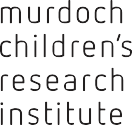 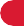 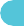 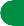 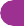 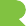 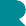 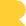 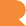 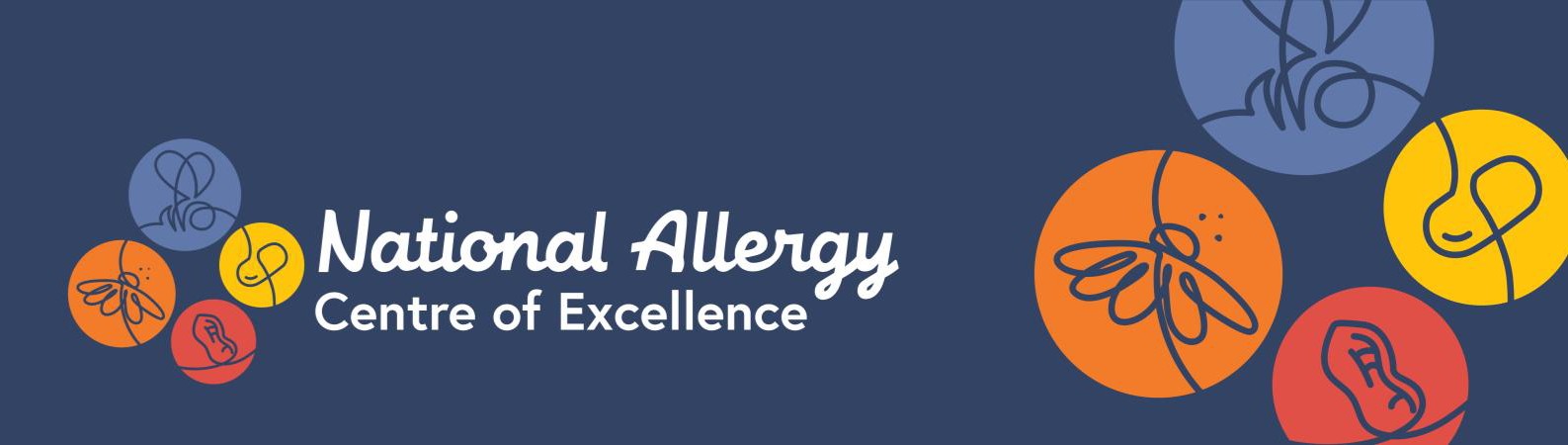 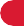 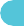 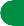 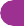 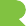 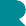 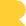 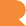 The National Allergy Centre of Excellence (NACE) is offering a PhD Scholarship focusing on insect allergy research.Australia is home to some of the world’s deadliest creatures – insect bite and sting allergy is one of the leading causes of fatal anaphylaxis in the country. To help accelerate our research, the NACE is calling on the next generation of allergy experts to apply for a PhD opportunity that will focus on prevention, management or treatment of insect allergy.EligibilityGraduates with minimum Honours degree - or equivalent - in the fields of molecular, biological and medical sciences, population health and statistics, data linkage, health economics and healthcare policy ORHealthcare professionals, including - but not limited to - allergy/immunology or respiratory trainees/fellows, general paediatricians, dietitians, pharmacists, nurses and other alliedSuccessful completion of Honours or Masters by PhD start dateFirst year PhD candidates (currently unfunded)Exceptional Masters candidates with an interest in insect allergy will also be consideredYou are driven to be part of Australia’s next generation of allergy researchersYou and your primary supervisor must be NACE members – join hereOne member of your supervisory panel must be a member of the NACE Insect Allergy Stream Advisory GroupYou must be an Australian residentThe Scholarship will be awarded contingent on enrolment in a PhD course at a recognised Australian institution. The Scholarship will provide PhD stipend only, equivalent to NHMRC stipend rates.Expression of InterestNACE Postgraduate Research Scholarship - Insect AllergyThank you for taking part in the EOI process. Please complete this form and email it to nace@mcri.edu.au along with your CV and academic record by 5pm, 28 February 2023.Applicant detailsName: Email: Address: Are you an Australian resident?      YES      NOAre you a NACE member (join here)?      YES      NOAcademic qualifications (please submit your CV and academic record with this form)Research experience (list two most recent)Proposed research degreeProposed institution (if known): Proposed study (please select one):       Full-time      Part-timePlease outline your medium and longer term aspirations regarding your role in insect allergy prevention, management and/or treatment in Australia, as well as what drives your passion for a career in allergy research (250 words):Eligibility and selection processCandidates for the fellowships are required to have a primary supervisor who is a NACE member and a person on your supervisory panel (i.e. co-supervisor, associate supervisor) who is a member of a NACE Insect Allergy Stream Advisory Group. Your proposed topic must be within the scope and theme of the Stream. Successful EOI applicants will be advised of the next steps in the application process in March 2023. Applications will be assessed on criteria of academic record and achievement relative to opportunity, research environment and the research project’s alignment with the NACE mission.To learn more, please visit the National Allergy Centre of Excellence and follow @NACEresearch on Twitter or linkedin.com/company/naceresearch for regular updates.DegreeUniversityDepartmentDate awarded/expectedRoleOrganisation & dept.Start dateEnd date